          КАРАР                                                                                   ПОСТАНОВЛЕНИЕ  № 5«13»январь 2022 й.                                                                            «13» января 2022 гОб утверждении Положения о мерах по обеспечению исполнения бюджета сельского поселения Арслановский сельсовет  муниципального района Буздякский район  Республики БашкортостанВ целях реализации Закона Республики Башкортостан от 21 декабря 2020 года № 350-з «О бюджете Республики Башкортостан на 2021 год и на плановый период 2022 и 2023 годов, руководствуясь Уставом,  Федеральным законом от 06.10.2003 N 131-ФЗ (ред. от 19.11.2021, с изм. от 23.11.2021) "Об общих принципах организации местного самоуправления в Российской Федерации", ПОСТАНОВЛЯЮ:1. Утвердить прилагаемое «Положение о мерах по обеспечению исполнения бюджета сельского поселения Арслановский сельсовет муниципального района Буздякский район Республики Башкортостан» (далее – Положение).2. Настоящее Положение подлежит применению при исполнении бюджета сельского поселения Арслановский  сельсовет муниципального района Буздякский район Республики Башкортостан начиная с бюджета сельского поселения Арслановский  сельсовет муниципального района Буздякский район Республики Башкортостан на 2022 год и на плановый период 2023 и 2024 годов (далее- сельское поселение).3. Настоящее постановление вступает в силу с 1 января 2022 года.          4. Контроль за исполнением настоящего постановления оставляю за собой.И.о.Главы сельского поселенияАрслановский сельсовет:                                                         И.Н.Зиннатуллина                           Утвержденпостановлением Администрации                                                                         СП Арслановский сельсовет                                                                                             МР Буздякский район РБОт 13.01. 2022 года № 5 ПОЛОЖЕНИЕо мерах по обеспечению исполнения бюджета сельского поселения Арслановский сельсовет  муниципального района Буздякский район      Республики БашкортостанНастоящее Положение устанавливает меры по обеспечению исполнения бюджета сельского поселения Арслановский сельсовет муниципального района Буздякский район Республики Башкортостан на очередной (текущий) финансовый год и плановый период в соответствии с принятым решением о бюджете сельского поселения Арслановский сельсовет муниципального района Буздякский район Республики Башкортостан на текущий финансовый год и плановый период (далее – Решение о бюджете).1. Общие положения1.1. Исполнение бюджета сельского поселения Арслановский сельсовет муниципального района Буздякский район Республики Башкортостан организуется на основе сводной бюджетной росписи и кассового плана бюджета сельского поселения Арслановский сельсовет  муниципального района Буздякский район Республики Башкортостан в установленном порядке.1.2. Главным администраторам (администраторам) доходов бюджета сельского поселения Арслановский сельсовет муниципального района Буздякский район Республики Башкортостан и главным администраторам источников финансирования дефицита бюджета муниципального района Буздякский район Республики Башкортостан:1) принять меры по обеспечению поступления налогов, сборов и других обязательных платежей, источников финансирования дефицита бюджета, а также сокращению задолженности по их уплате;2) представлять в финорган:ежемесячно не позднее третьего рабочего дня текущего месяца, в период с февраля по декабрь текущего финансового года прогноз поступлений
по доходам бюджета на текущий финансовый год и прогноз поступлений по доходам бюджета первоначальный прогноз поступлений по доходам бюджета на очередной финансовый год и прогноз поступлений 
по доходам бюджета на январь – не позднее тринадцатого рабочего дня декабря текущего финансового года;ежемесячно не позднее третьего рабочего дня текущего месяца, в период с февраля по декабрь текущего финансового года прогноз поступлений 
по источникам финансирования дефицита бюджета на текущий финансовый год и прогноз поступленийпо источникам финансирования дефицита бюджета на текущий месяц;первоначальный прогноз поступлений по источникам финансирования дефицита бюджета на очередной финансовый год– не позднее тринадцатого рабочего дня декабря текущего финансового года;ежеквартально до 20 числа месяца текущего финансового года, следующего за отчетным кварталом, за отчетный финансовый год –
до 25 января текущего финансового года, следующего за отчетным, информацию о выполнении плана мобилизации налогов, сборов и иных обязательных платежей в порядке, установленном финорганом;аналитические материалы по исполнению бюджета сельского поселения в части доходов бюджета в сроки, установленные финорганом;обеспечить оперативное уточнение платежей, относимых Управлением Федерального казначейства по Республике Башкортостан на невыясненные поступления, с целью их зачисления на соответствующие коды доходов бюджетной классификации Российской Федерации;обеспечить по состоянию на 31 декабря текущего финансового года выполнение принятых обязательств, предусмотренных соглашениями 
о предоставлении субсидий бюджетуиз федерального бюджета.1.3. Главным администраторам доходов бюджета:1) организовать мониторинг поступления в консолидированный бюджет администрируемых доходов, в том числепо крупным плательщикам, с периодичностью, учитывающей сроки уплаты платежей;2) обеспечиватьдо 25 декабря текущего финансового годазакрепление соответствующих полномочий администратора доходов бюджета за казенными учреждениями, находящимися в их ведении, полномочий главного администратора доходов местных бюджетов –
за их территориальными органами и доводить до Управления Федерального казначейства по Республике Башкортостан Реестр администрируемых доходов;3) в случае изменения функций главных администраторов доходов бюджета, а также состава закрепленных за ними кодов классификации доходов бюджетов Российской Федерации в течение трех рабочих дней текущего финансового года представлять информацию 
вфинорган;4) в целях обеспечения своевременного и правильного зачисления 
в бюджет межбюджетных трансфертов из федерального бюджета ежегодно в срок до 25 декабря текущего финансового года обеспечивать доведение до соответствующих главных распорядителей средств федерального бюджета реквизитов счета и кодов бюджетной классификации, предварительно согласованных 
с финорганом;5) обеспечить возврат в федеральный бюджет неиспользованных остатков межбюджетных трансфертов, полученных из федерального бюджета в предыдущие годы и имеющих целевое назначение, возвращенных в бюджет в течение текущего финансового года, не позднее 5 рабочих дней текущего финансового года со дня их поступления в бюджет;6) обеспечить заключение в текущем финансовом году соглашений 
с соответствующими главными распорядителями средств федерального бюджета о предоставлении целевых межбюджетных трансфертов 
из федерального бюджета в сроки, установленные Постановлением Правительства Российской Федерации «Об особенностях реализации Федерального закона "О федеральном бюджете на очередной финансовый год и на плановый период"»;7) обеспечить заключение соглашений с соответствующими главными распорядителями средств федерального бюджета о предоставлении целевых межбюджетных трансфертов из федерального бюджета на очередной финансовый год в сроки, установленные Бюджетным кодексом Российской Федерации;8) осуществлять заключение договоров (соглашений) 
с соответствующими главными распорядителями средств федерального бюджета о предоставлении субсидий, субвенций и иных межбюджетных трансфертов, имеющих целевое назначение, из федерального бюджета (внесение изменений в указанные договоры (соглашения)) в государственной интегрированной информационной системе управления общественными финансами «Электронный бюджет» с соблюдением требований, установленных законодательством Российской Федерации о государственной тайне;9) при передаче в соответствии с законодательством отдельных полномочий Республики Башкортостан органам местного самоуправления обеспечить ежегодно до 27 декабря текущего финансового года доведение 
до органов местного самоуправления правовых актов, определяющих порядок администрирования органами местного самоуправления доходов, зачисляемых в бюджет, по соответствующим кодам классификации доходов бюджета.1.4. Главным распорядителям средств бюджета (далее – главные распорядители)обеспечить:1) результативность, адресность и целевой характер использования средств бюджета в соответствии с утвержденнымиим бюджетными ассигнованиями и лимитами бюджетных обязательств;2) своевременное исполнение публичных нормативных обязательств;3) контроль за недопущением образования просроченной кредиторской задолженности бюджета, бюджетныхи автономных учреждений, в том числе по состоянию на 1-е число каждого месяца текущего финансового года просроченной кредиторской задолженности в части расходов на оплату труда, уплату взносовпо обязательному социальному страхованию на выплаты по оплате труда работников и иные выплаты работникам, а также обеспечение мер социальной поддержки отдельных категорий граждан, выплаты на обязательное медицинское страхование неработающего населения;4) принятие мер по уменьшению кредиторской задолженности находящихся в их ведении получателей средств бюджета и учреждений, недопущению необоснованного обращения взыскания на средства бюджета;5) при обращении взыскания на средства бюджета на основании судебных актов организовать работу находящихся в их ведении получателей средств бюджета и учреждений по привлечению к материальной ответственности виновных лиц;6) направление средств в первоочередном порядке, предусмотренных
на укрепление материально-технической базы, на основании распоряжения Правительства Республики Башкортостан, на обеспечение пожарной безопасности, проведение капитального ремонта и приобретение оборудования по:подведомственным учреждениям в соответствии с регламентами распределения указанных средств, разработанными главными распорядителями;муниципальным образованиям в соответствии с порядками распределения соответствующих субсидий бюджетам муниципальных образований.7) приведение государственных программ Республики Башкортостан 
в соответствие с Законом о бюджете Республики Башкортостан в сроки, установленные Бюджетным кодексом Российской Федерации;8) приведение действующих нормативных правовых актов, регулирующим предоставление субсидий, в том числе грантов в форме субсидий, юридическим лицам, индивидуальным предпринимателям, а также физическим лицам – производителям товаров, работ, услуг в соответствие 
с требованиями Постановления Правительства РФ от 18 сентября 2020 года № 1492 «Об общих требованиях к нормативным правовым актам, муниципальным правовым актам, регулирующим предоставление субсидий, в том числе грантов в форме субсидий, юридическим лицам, индивидуальным предпринимателям, а также физическим лицам – производителям товаров, работ, услуг, и о признании утратившими силу некоторых актов Правительства Российской Федерации и отдельных положений некоторых актов Правительства Российской Федерации» при первом внесении изменений в них, но не позднее 1 июня 2021 года;9) представлять вфинорган:ежемесячно не позднее третьего рабочего дня текущего месяца, в период с февраля по декабрь текущего финансового года прогноз перечислений 
по расходам бюджета на текущий финансовый год и прогноз перечислений по расходам бюджетана текущий месяц;первоначальный прогноз перечислений по расходам бюджета на очередной финансовый год и прогноз перечислений по расходам бюджета на январь  – не позднее тринадцатого рабочего дня декабря текущего финансового года.1.5. В целях обеспечения своевременного финансирования расходов бюджета главным распорядителям, распорядителям, получателям средств бюджета, учреждениям, предприятиям и иным юридическим лицам:1) осуществлять заключение и оплату муниципальных контрактов (договоров) на поставку товаров, выполнение работ, оказание услуг для муниципальных нужд сельского поселения муниципального района  и нужд бюджетных и автономных учреждений, муниципальных унитарных предприятий и иных юридических лиц, а также принятие иных обязательств в отчетном финансовом году в пределах доведенных лимитов бюджетных обязательств (утвержденных планов финансово-хозяйственной деятельности) в порядке, установленном законодательством;2) представлять по согласованию с Министерством земельных 
и имущественных отношений Республики Башкортостан в Министерство экономического развития и инвестиционной политики Республики Башкортостан информацию о принятых уполномоченными органами управления юридических лиц, не являющихся муниципальными учреждениями и муниципальными унитарными предприятиями, решениях об увеличении (образовании) государственной доли муниципального района на сумму, эквивалентную сумме бюджетных инвестиций, планируемых к предоставлению в соответствии с республиканской адресной инвестиционной программой на текущий финансовый год и на плановый период.1.6. Предоставить в процессе исполнения бюджета право:1)финоргану:осуществлять финансовое обеспечение первоочередных расходов, предусмотренных приложением № 1 к настоящему Положению, при исполнении бюджета;доводить бюджетные ассигнования и лимиты бюджетных обязательств главным распорядителям на расходы, финансовое обеспечение которых осуществляется за счет средств федерального бюджета, в установленном порядке;вносить предложения в Правительство Республики Башкортостан 
по распределению средств, поступающих из федерального бюджета 
на возмещение расходов по исполнению переданных сельскому поселению федеральных полномочий, по мере поступления этих средств;доводить лимиты бюджетных обязательств главным распорядителям 
по расходам на осуществление переданных органам исполнительной власти сельского поселенияполномочий Российской Федерации, в целях финансового обеспечения которых предусмотрены субвенции, формирующие единую субвенцию, в полном объеме годовых назначений;2) главным распорядителям:а) вносить предложения в Администрацию сельского поселения Арслановский сельсовет муниципального района Буздякский район РБ  по распределению (перераспределению) межбюджетных трансфертов из бюджета сельского поселения муниципального района между бюджетами муниципальных образований в пределах средств, предусмотренных статьей 16 Закона о бюджете Республики Башкортостан,в том числе не распределенных Законом о бюджете Республики Башкортостан сумм субвенций на осуществление полномочийсельского поселения, в соответствии с едиными для каждого вида субвенций методиками, утвержденными законами Республики Башкортостан, в случае изменения численности населения (отдельных групп населения), потребителей соответствующих муниципальных услуг, других показателей, нормативов формирования бюджетных ассигнованийна исполнение соответствующих обязательств и объективных условий, влияющих на стоимость муниципальных услуг в муниципальных образованиях;б) обращаться с просьбой о выделении дополнительных средств (перераспределении) в адрес Главы Республики Башкортостан или Правительства Республики Башкортостан.К обращению прилагаются: детальный расчет запрашиваемой потребности в средствах бюджета, информацияоб ожидаемых сроках (этапах, в случае закупочных процедур) освоения запрашиваемых средств, оценка ожидаемых результатов, оценка влиянияна целевые индикаторы, установленные государственными программами,а также все подтверждающие документы (сметы, копии договоров, контрактов, счетов, коммерческие предложения и другие). Обращение главного распорядителя подписывается руководителем главного распорядителя или лицом, исполняющим его обязанности.Проекты распоряжений Правительства Республики Башкортостан 
о выделении (перераспределении) бюджетных ассигнований с указанием получателя средств бюджета, размера средств 
и цели их расходования готовит Министерство финансов Республики Башкортостан по поручению Главы Республики Башкортостан или Правительства Республики Башкортостан на основании представленных главными распорядителями обращений.1.7.Финорган представлятьв текущем финансовом году ежемесячно информацию об исполнении бюджета средствам массовой информации. 1.8. Лимиты бюджетных обязательств по средствам, предусмотренным на проведение централизованных мероприятий, предоставление грантов, утверждаются на основании правового акта Правительства Республики Башкортостан, в том числе:1.10. Министерству земельных и имущественных отношений Республики Башкортостан:1) совместно с местными органами исполнительной власти, осуществляющими координацию и регулирование деятельности 
в соответствующих отраслях (сферах деятельности), обеспечить контроль 
за своевременностью и полнотой перечисления в бюджет части прибыли муниципальных унитарных предприятий, остающейся после уплаты ими налогов, сборови иных обязательных платежей, в размере, установленном Законом о бюджете Республики Башкортостан, и в сроки, установленные Правительством Республики Башкортостан;2) ежеквартально до 10 числа месяца, следующего за отчетным кварталом текущего финансового года, представлять в финорган расшифровку сумм перечисленной в доход бюджета части прибыли муниципальных унитарных предприятий, оставшейся после уплаты налогов, сборов и иных обязательных платежей, в разрезе муниципальных унитарных предприятий по состоянию на 1 число месяца, следующего за отчетным кварталом;3) ежеквартально до 25 числа второго месяца, следующего за отчетным кварталом текущего финансового года, представлять в финорган информацию о сумме непогашенной задолженности перед бюджетом по перечислению части прибыли муниципальных  унитарных предприятий, оставшейся после уплаты налогов, сборов и обязательных платежей (нарастающим итогом с учетом прошлых лет и отчетного квартала текущего финансового года), в разрезе муниципальных унитарных предприятий по состоянию на 1 число месяца, следующего за отчетным кварталом текущего финансового года.1.11. Главным распорядителям:1) организовать работу в федеральных органах исполнительной власти по участию в формировании и реализации мероприятий национальных проектов (программ), государственных программ Российской Федерации, федеральных целевых программ, федеральной адресной инвестиционной программы и иных мероприятий на территории муниципального района 
в текущий финансовый году и последующие годы;2) в установленном порядке согласовать (утвердить) планы финансово-хозяйственной деятельности подведомственных бюджетных и автономных учреждений;3) обеспечить формирование прогноза перечислений по расходам 
из бюджета по оплате муниципальных контрактов (договоров) с учетом определенных при планировании закупок товаров, работ, услуг для обеспечения муниципальных нужд срокови объемов оплаты денежных обязательств по заключаемыммуниципальным контрактам (договорам);4) разработать и внести на согласование в Администрацию сельского поселения муниципального района в срок до 1 февраля текущего финансового года предложения о внесении изменений в нормативные правовые акты в соответствии с Законом о бюджете Республики Башкортостан.1.12. Установить, что:утверждение и ведение сводной бюджетной росписи бюджета на текущий финансовый год и на плановый период осуществляется по бюджетной классификации расходов бюджета (по главным распорядителям, разделам, подразделам, целевым статьям (государственным программам и непрограммным направлениям деятельности), группам, подгруппам и элементам видов расходов) и дополнительной классификации расходов бюджета;утверждение и изменение лимитов бюджетных обязательств на текущий финансовый год и на плановый период (далее – лимиты бюджетных обязательств) осуществляется по бюджетной классификации расходов бюджета (по главным распорядителям, разделам, подразделам, целевым статьям (государственным программам и непрограммным направлениям деятельности), группам, подгруппам и элементам видов расходов) и дополнительной классификации расходов бюджета.1.13. Установить, что:1) средства, поступающие из федерального бюджета, предоставляются главным распорядителям в соответствии с порядками (правилами) предоставления средств из федерального бюджета, установленными законодательством;2) операции с субсидиями, предоставляемыми из бюджета на финансовое обеспечение расходов юридических лиц, крестьянских (фермерских) хозяйств, индивидуальных предпринимателей 
в целях оказания поддержки отраслей промышленности и сельского хозяйства, источником финансового обеспечения которых являются субсидии, предоставляемые из федерального бюджета, осуществляются 
на соответствующих лицевых счетах, открываемых получателями указанных субсидий в Управлении Федерального казначейства по Республике Башкортостан.Оплата денежных обязательств по расходам юридических лиц сельскохозяйственных товаропроизводителей, крестьянских (фермерских) хозяйств и индивидуальных предпринимателей, источником финансового обеспечения которых являются субсидии, указанные в абзаце первом настоящего подпункта, осуществляется после проведения Управлением Федерального казначейства по Республике Башкортостан санкционирования операций в порядке, установленном Министерством финансов Российской Федерации при казначейском сопровождении договоров (соглашений) 
о предоставлении субсидий из федерального бюджета юридическим лицам;1.14. Установить, что предложения главных распорядителей и органов местного самоуправления об увеличении расходов сверх предусмотренных в сводной бюджетной росписи, о предоставлении налоговых льгот или других мерах, ведущих к сокращению доходов бюджета, подлежат рассмотрению при наличии источников дополнительных поступлений в бюджет или сокращении расходов.1.15. Информация об объемах и сроках перечисления межбюджетных трансфертов, субсидий юридическим лицам и индивидуальным предпринимателям, физическим лицам – производителям товаров, работ, услуг, а также субсидий предприятиям, учреждениям, иным некоммерческим организациям учитывается соответствующим главным распорядителем при формировании прогноза перечислений по расходам из бюджета, необходимого для составления в установленном порядке кассового плана исполнения бюджета.2. Особенности исполнения бюджета в части заключения контрактов, гражданско-правовых договоров на поставки товаров, выполнение работ, оказание услуг для обеспечения муниципальных  нужд 2.1. Заключение получателями средств бюджетасельского поселениямуниципальных контрактов (договоров) на поставки товаров, выполнение работ, оказание услуг для муниципальных нужд осуществляется в пределах доведенных соответствующему получателю средств бюджета лимитов бюджетных обязательств с учетом принятых и неисполненных обязательств, за исключением случаев, установленных Бюджетным кодексом Российской Федерации.2.2. Заключение получателями средств бюджета сельского поселения муниципальныхконтрактов (договоров) в объеме утвержденных лимитов бюджетных обязательств осуществляется с соблюдением условия обеспечения годовой потребности в соответствующих товарах (работах, услугах).Бюджетные обязательства, принятые получателями средств бюджета сверх утвержденных лимитов бюджетных обязательств, финансовому обеспечению за счет средств бюджета не подлежат.2.3. Получатели средств бюджета в пределах доведенных до них в установленном порядке на текущий финансовый год соответствующих лимитов бюджетных обязательств не вправе принимать после 1 декабря текущего финансового года бюджетные обязательства 
на основании муниципальных контрактов на поставку товаров, выполнение работ, оказание услуг, предусматривающих сроки оплаты поставленных товаров, выполненных работ, оказанных услуг или выплаты аванса, в том числе по отдельным этапам их исполнения, превышающие один месяц после указанной даты.2.4. Установить, что получатели средств бюджета и бюджетные, автономные учреждения сельского поселения Арслановский сельсовет муниципального района Буздякский район  Республики Башкортостан при заключении муниципальныхконтрактов (договоров)о поставке товаров, выполнении работ и оказании услуг в пределах доведенных им в установленном порядке соответствующих лимитов бюджетных обязательств (утвержденных планов финансово-хозяйственной деятельности) вправе предусматривать авансовые платежи:в размере до 100 процентов суммы муниципального контракта (договора), но не более лимитов бюджетных обязательств, доведенных 
на соответствующий финансовый год, - по муниципальнымм контрактам (договорам) об оказании услуг связи, о подписке на печатные издания 
и об их приобретении, об обучении на курсах повышения квалификации, 
об изготовлении наградной продукции с содержанием драгоценных металлов, участии в научных, методических, научно-практических и иных конференциях, семинарах, об оплате стоимости проживания, в том числе 
в период командирования работников, авиа- и железнодорожных билетов, билетов для проезда городским и пригородным транспортом, путевок 
на санаторно-курортное лечение, по договорам обязательного страхования гражданской ответственности владельцев транспортных средств, об оплате лечения (включая расходы на применяемые медицинские изделия) пациентов, направляемых в учреждения здравоохранения и научно-исследовательские институты Российской Федерации свыше квоты, утвержденной Министерством здравоохранения Российской Федерации, 
а также за пределы Российской Федерации, об оказании услуг на рынке ценных бумаг, по муниципальным контрактам (договорам) о проведении государственной экологической экспертизы, об оказании услуг 
по изготовлению акционерным обществом «Гознак» бланков свидетельств;по остальным муниципальным контрактам (договорам) о поставке товаров, выполнении работ и оказании услуг – в размере до 30 процентов суммы муниципального контракта (договора), но не более 30 процентов лимитов бюджетных обязательств, доведенных на соответствующий финансовый год по соответствующему коду бюджетной классификации, если иное не установлено законодательством,с последующей оплатой денежных обязательств, возникающихпо муниципальным контрактам (договорам), после подтверждения выполнения (оказания) предусмотренных указанными муниципальными контрактами (договорами) работ (услуг) (их этапов) в объеме произведенных платежей.Установить, что положения, предусмотренные настоящим пунктом, распространяются намуниципальныеунитарные предприятия (далее – предприятия) при заключении договоров (контрактов) о поставке товаров, выполнении работ и оказании услуг за счет средств, источником финансового обеспечения которых являются субсидии, полученные 
в соответствии со статьей 78.2 Бюджетного кодекса Российской Федерации, 
а также на юридические лица, не являющиеся участниками бюджетного процесса, бюджетными и автономными учреждениями, которым впорядке, установленном законодательством Российской Федерации и Республики Башкортостан, открывается лицевой счет в финоргане при заключении договоров (контрактов)о поставке товаров, выполнении работ и оказании услуг за счет средств, источником финансового обеспечения которых являются субсидии, полученные в соответствии с пунктом 2 статьи 78.1 Бюджетного кодекса Российской Федерации.2.5. Финорганна основании предложений главных распорядителей, сформированных не позднее28 февраля текущего финансового года или последнего рабочего днядо указанной даты, вносит в установленном порядке изменения в сводную бюджетную роспись на текущий финансовый год и плановый период в целях увеличения бюджетных ассигнований на исполнение заключенных государственных контрактов на поставку товаров, выполнение работ, оказание услуг, подлежавших в соответствии с условиями этих государственных контрактов оплате в отчетном финансовом году, в объеме, не превышающем остатка не использованных на начало текущего финансового года бюджетных ассигнований на указанные цели.Получатели средств бюджета не позднее1 октября текущего финансового года обеспечивают завершение расчетов 
по неисполненным обязательствам отчетного финансового года 
по государственным контрактам, предусмотренным настоящим пунктом.По решению Администрации сельского поселения муниципального района или финоргана, указанный в абзаце 2 настоящего пункта может быть изменен, при наличии обращения главного распорядителя с приложением заверенных копий документов, подтверждающих наличие неисполненных принятых обязательств и невозможность завершения расчетов в установленные сроки.Главные распорядители несут ответственность за соблюдение подведомственными получателями средств бюджета, установленных настоящим пунктом.При увеличении бюджетных ассигнований на оплату заключенных муниципальных контрактов на поставку товаров, выполнение работ, оказание услуг в соответствии с настоящим пунктом Финорганв установленном им порядке осуществляет проверку на непревышение суммы, планируемой к увеличению на основании предложения соответствующего главного распорядителя, суммыне использованных на начало текущего финансового года соответствующих лимитов бюджетных обязательств.2.6. Решение об использовании (перераспределении) экономии, возникшей в ходе исполнения бюджета сельского поселения Арслановский сельсовет муниципального района Буздякский район Республики Башкортостан, по результатам закупок товаров, работ, услуг путем проведения конкурентных способов определения поставщиков (подрядчиков, исполнителей) (далее – экономия), принимается: 1) Финорганомв части: а) перераспределения сумм экономии в пределах средств, предусмотренных главному распорядителю, с целью финансирования первоочередных расходов (приложение к настоящему Положению). Главные распорядители направляют в финорган обращение в порядке, предусмотренном для ведения сводной бюджетной росписи бюджета муниципального района. К обращению прикладываются справка о наличии экономии, документы, подтверждающие потребность в перераспределении экономии (сметы, коммерческие предложения, копии государственных контрактов (договоров), счетов и другие); б) перераспределения сумм экономии субсидий на иные цели в пределах средств, предусмотренных главному распорядителю на предоставление подведомственным бюджетным учреждениям (далее – подведомственные учреждения) указанных субсидий, с целью финансирования первоочередных расходов (приложение к настоящему Положению). Подведомственные учреждения направляют главному распорядителю обращение с приложением справки о наличии экономии, документов, подтверждающих потребность в перераспределении экономии (смет, коммерческих предложений, копий договоров, счетов и других). Главный распорядитель формирует сводное обращение или обращение по одному подведомственному учреждению с приложением справки о наличии экономии, документов, подтверждающих потребность в перераспределении экономии, а также отчета о достижении значений результатов предоставления субсидии согласно форме, утверждаемой финорганом, и направляет в финорган для принятия соответствующего решения. 2) Советом сельского поселения Арслановский сельсовет МР Буздякский район РБ в части использования и перераспределения сумм экономии: между главными распорядителями средств бюджета в целях финансового обеспечения первоочередных расходов (приложение к настоящему Положению); на уменьшение дефицита бюджета сельского поселения муниципального района в целях обеспечения его сбалансированности. Главные распорядители направляют в финорган по его запросу предложения о перераспределении сумм экономии, сложившейся у главных распорядителей с учетом подведомственных им получателей бюджетных средств, а также экономии субсидий на иные цели бюджетным и автономным учреждениям по итогам осуществления закупок. К предложениям прилагаются детальный расчет потребности в средствах бюджетасельского поселения муниципального района, информация об ожидаемых сроках (этапах, в случае закупочных процедур) освоения запрашиваемых средств, иные подтверждающие документы (сметы, коммерческие предложения, копии муниципальных  контрактов (договоров), счетов и другие). Предложение главного распорядителя подписывается руководителем главного распорядителя или лицом, исполняющим его обязанности. Финорган обобщает поступившие предложения и с учетом результатов исполнения бюджетасельского поселениямуниципального района формирует и направляет на рассмотрение в сводную информацию о перераспределении сложившейся экономии между главными распорядителями (далее – сводная информация), а также о направлении сумм экономии на уменьшение дефицита бюджета муниципального района в целях обеспечения сбалансированности бюджета сельского поселения муниципального района. Совет сельского поселения Арслановский сельсовет МР Буздякский район РБ на основании поступившей сводной информации принимает решение: о подготовке проекта решения Совета сельского поселения Арслановский сельсовет МР Буздякский район РБ о перераспределении экономии; о подготовке проекта решения Совета сельского поселения Арслановский сельсовет МР Буздякский район РБ о направлении сумм экономии на уменьшение дефицита бюджета сельского поселения муниципального района в целях обеспечения сбалансированности бюджета сельского поселения муниципального района; об отклонении предложений главных распорядителей и финоргана о перераспределении экономии. Финорганна основании принятого Советом сельского поселения Арслановский сельсовет муниципального района Буздякский район РБ решения подготавливает проекты решения Совета сельского поселения Арслановский сельсовет МР Буздякский район РБ: о перераспределении сумм экономии с указанием получателя средств бюджетасельского поселениямуниципального района, размера средств и цели их расходования; о направлении сумм экономии на уменьшение дефицита бюджетасельского поселениямуниципального района в целях обеспечения сбалансированности бюджета муниципального района.3. Особенности исполнения бюджета 
в части предоставления субсидий на финансовое обеспечение выполнения муниципального задания на оказание муниципальных услуг (выполнение работ), субсидий на иные цели3.1. Предоставление субсидии бюджетными автономным учреждениям (далее – учреждения) на финансовое обеспечение выполнения муниципального задания на оказание муниципальных услуг (выполнение работ) осуществляется с учетом анализа выполнения муниципального задания на оказание муниципальных (выполнение работ) за предыдущий квартал (месяц), проводимого главными распорядителями, осуществляющими функции и полномочия учредителя учреждений.В соглашение о предоставлении субсидии учреждениям на финансовое обеспечение выполнения муниципального задания на оказание муниципальных услуг (выполнение работ) включаются следующие обязательные условия:обязанность учреждения использовать субсидии в соответствии 
с законодательными и иными нормативными правовыми актами;право местного органа исполнительной власти, осуществляющего функции и полномочия учредителя учреждения в пределах установленных законодательством полномочий применять меры финансовой ответственности за нарушение условий выполнения муниципального задания.Порядок применения мер финансовой ответственности местным органом исполнительной власти, осуществляющим функции и полномочия учредителя учреждения, в отношении учреждений устанавливается местным органом исполнительной власти, осуществляющим функции и полномочия учредителя учреждения.3.2. Принятие решения об использовании в текущем финансовом году полностью или частично остатков субсидий (грантов в форме субсидий), предоставленных из бюджета учреждениям а иные цели (далее – целевые средства), осуществляется главным распорядителем как получателем средств бюджета, предоставляющим целевые средства при наличии согласования с финорганом.Решение принимается при наличии:неисполненных обязательств, принятых учреждением, источником финансового обеспечения которых являются неиспользованные остатки целевых средств, на основании отчета о расходах учреждения с приложением 
к нему копий документов, подтверждающих наличие неисполненных принятых обязательств учреждения (далее – принятые обязательства), 
а также отчета о достижении значений результатов предоставления субсидии, согласно форме, утверждаемой финорганом;обязательств, подлежащих принятию в текущем финансовом году 
в соответствии с конкурсными процедурами и (или) отборами, предусмотренными нормативными правовыми актами, регулирующими порядок предоставления целевых средств (далее – подлежащие принятию обязательства), представленных ими указанным главным распорядителям;извещения об осуществлении закупки товаров, работ, услуг, размещенного до 1 января текущего финансового года в единой информационной системе в сфере закупок, либо направленного приглашения принять участие в определении поставщика (подрядчика, исполнителя), проектов контрактов в соответствии с законодательством Российской Федерации о контрактной системе в сфере закупок товаров, работ, услуг для обеспечения муниципальных нужд, кроме целевых средств, предоставляемых в целях осуществления выплат физическим лицам.Решение об использовании в текущем финансовом году полностью или частично остатков целевых средств должно быть заверено руководителем или уполномоченными лицами главного распорядителя.В решении об использовании в текущем финансовом году полностью или частично остатков целевых средств отражается информация:о достижении значений результатов предоставления целевых субсидий;об остатках средств субсидий, подлежащих возврату в бюджет;об остатках средств субсидии, по которым подтверждено наличие потребности в направлении их на те же цели с указанием на обеспечение учреждением (учреждениями) достижения недостигнутых значений соответствующих результатов предоставления субсидии.Главный распорядитель не позднее 20 апреля текущего финансового года направляет в финорган сведения, указанные в абзацах первом – десятом настоящего пункта,с приложением информации о документах, подтверждающих наличие принятых и (или) подлежащих принятию обязательств, источником финансового обеспечения которых являются неиспользованные остатки целевых средств, с указанием:наименование учреждения;цели предоставления целевых средств;кода классификации расходов бюджета по предоставлению целевых средств;суммы остатка целевых средств, не использованных по состоянию 
на 1 января текущего финансового года, с указанием сумм, в отношении которых подтверждается наличие потребности в направлении их на цели, ранее установленные условиями предоставления целевых средств;реквизитов документов, подтверждающих наличие принятых и (или) подлежащих принятию обязательств учреждения;реквизитов документов, подтверждающих факт проведения в отчетном финансовом году конкурсных процедур и (или) отборов, предусмотренных нормативными правовыми актами, регулирующими порядок предоставления целевых средств.Финорган рассматривает поступившие сведения и принимает решение о согласовании представленных документов либо возвращает их с указанием причины, по которой решение возвращается на пересмотр (несоответствие информации в документах, подтверждающих наличие принятых и (или) подлежащих принятию обязательств, требованиям, указанным в абзацах первом – семнадцатом настоящего пункта).При отсутствии по состоянию на 1 июня текущего финансового года согласованных в соответствии с абзацем восемнадцатым настоящего пункта решений о наличии потребности в направлении на те же цели средств, предусмотренных абзацем первым настоящего пункта, соответствующие учреждения не позднее 1 июля текущего финансового года обеспечивают возврат в бюджет средств в объеме остатков целевых средств, в отношении которых наличие потребности в направленииих на те же цели не подтверждено.3.3. Главные распорядители или органы, осуществляющие функции 
и полномочия учредителя, не позднее 30-го рабочего дня со дня поступления в текущем финансовом году учреждениям средств по ранее произведенным учреждениями выплатам, источником финансового обеспечения которых являются целевые средства, за исключением субсидий муниципальным учреждениям на финансовое обеспечение выполнения муниципального задания на оказание муниципальных услуг (выполнение работ) (далее – средства от возврата дебиторской задолженности), принимают решения
об их использовании для достижения целей, установленных при предоставлении целевых средств, в случае поступления средств от возврата дебиторской задолженности:в связи с изменением условий или расторжением в соответствии 
с гражданским законодательством Российской Федерации ранее заключенных учреждениями контрактов (договоров), в том числе в связи 
с введением процедур, применяемых в деле о несостоятельности (банкротстве) поставщика (подрядчика, исполнителя);в связи с реализацией требований обеспечения исполнения заключенных учреждениями контрактов (договоров);в связи с возвратом в соответствии с законодательством Российской Федерации, Республики Башкортостан о налогах и сборах излишне уплаченных сумм налогов, сборов, страховых взносов, пеней, штрафов 
и процентов;в связи с возвратом в текущем финансовом году отклоненного платежа учреждения отчетного финансового года (в том числе по причине неверного указания реквизитов платежа).Средства от возврата дебиторской задолженности, образовавшиеся 
в связи с причинами, указанными в абзацах втором – пятом настоящего пункта, используются учреждениями в соответствии с нормативными правовыми актами Республики Башкортостан, регулирующими порядок предоставления целевых средств, устанавливающими возможность, направления и (или) порядок их использования.Принятие решений, предусмотренных абзацем первым настоящего пункта, осуществляется на основании информации об использовании средств от возврата дебиторской задолженности с указанием причин ее образования, указанных в абзацах втором-пятом настоящего пункта (далее – информация 
о дебиторской задолженности).Главный распорядитель не позднее 30-го рабочего дня со дня поступления средств от возврата дебиторской задолженности направляет 
в финорган информацию о дебиторской задолженности, включая информацию о наличииу учреждения неисполненных обязательств, источником финансового обеспечения которых являются средства от возврата дебиторской задолженности, а также документы (копий документов), подтверждающих наличие и объем указанных обязательств учреждения (за исключением обязательств по выплатам физическим лицам).Финорган рассматривает поступившие сведения и принимает решение о согласовании представленных документов либо возвращает их с указанием причины, по которой решение возвращается на пересмотр (несоответствие информации о дебиторской задолженности абзацам второму-пятому настоящего пункта, а также документам, подтверждающим наличие неисполненных обязательств).Учреждения при отсутствии по состоянию на 60-й рабочий день со дня поступления средств от возврата дебиторской задолженности согласованных в соответствии с абзацем девятым настоящего пункта решений 
об их использовании для достижения целей, установленных при предоставлении целевых средств, не позднее 65-го рабочего дня со дня поступления средств от возврата дебиторской задолженности обеспечивают их возврат в бюджет. 3.4. Установить, что учреждения обеспечивают возврат в бюджет остатков субсидийна финансовое обеспечение выполнения муниципального задания, предоставленных им в отчетном финансовом году, в объеме, соответствующем недостигнутым показателям муниципального задания, не позднее 1 апреля текущего финансового года;Решения о необходимости возврата остатков субсидий на финансовое обеспечение выполнения муниципального задания принимаются 
до 28 февраля текущего финансового года местными органами исполнительной власти, осуществляющими функции и полномочия учредителя учреждений)на основе заключения о фактическом исполнении муниципального задания , подготовленного в соответствии с пунктом 29 Порядка формированияи финансового обеспечения выполнения муниципального заданияна оказание муниципальных услуг (выполнение работ), утвержденного Постановлением Правительства Республики Башкортостан от 24 декабря 2008 года № 453.В заключении отражается информация об учреждениях, которыми 
не выполнены государственные задания (в отдельности – в пределах 
и с превышением допустимых (возможных) отклонений показателей государственного задания), с указанием показателей, характеризующих объем не оказанной муниципальной услуги (невыполненной работы), 
а также информация об учреждениях, выполнивших муниципальное задание.В решении о необходимости возврата указанных остатков отражается информация об остатках средств субсидий, подлежащих возврату в бюджет, а также информация об остатках средств субсидии, сложившихся при одновременном выполнении показателей государственного задания.Заключение о фактическом исполнении муниципального задания 
и решение о необходимости возврата указанных остатков должны быть заверены руководителем или уполномоченными лицами главного распорядителя.Местные  органы исполнительной власти, осуществляющие функции и полномочия учредителя учрежденийобеспечивают контроль за выполнением учреждениями указанных решений.В рамках анализа образования остатков по средствам субсидий 
и их использования в срок до 15 марта текущего финансового года 
в Финорган вместе с необходимыми подтверждающими документами (копиями документов) (отчет о выполнении муниципального задания, выписка из лицевого счетаи другие) и материалами, включая информацию о причинах образования остатков (таблицы, расчеты, справки, обоснования), направляются:заключение – при выполнении муниципальных заданий всеми учреждениями (с учетом допустимых (возможных) отклонений показателей государственного задания);заключение и решение – при наличии невыполненных муниципальных заданий (с учетом допустимых (возможных) отклонений показателей муниципального задания).3.5. местным органам государственной власти осуществляющим функции и полномочия учредителя в отношении муниципальных бюджетных и (или) автономных учреждений (далее – Учредители), в текущем финансовом году обеспечить:1) принятие решения о необходимости возврата остатков субсидий 
на финансовое обеспечение выполнения муниципального задания, предоставленных муниципальным бюджетным и автономным учреждениям в отчетном финансовом году, в объеме, соответствующем недостигнутым показателям муниципального задания;2) принятие решения о направлении неиспользованных остатков субсидий на иные цели, предоставленных муниципальным бюджетным 
и автономным учреждениям в соответствии с абзацем вторым пункта 1 статьи 78.1 Бюджетного кодекса Российской Федерации на те же цели при наличии потребности, или возврате их в бюджет;3) принятие решения об использовании в текущем финансовом году поступлений от возврата ранее произведенных учреждениями выплат, источником финансового обеспечения которых являются субсидии, для достижения целей, установленных при предоставлении субсидии;4) контроль за своевременным возвратом бюджетными и автономными учреждениями в бюджет остатков субсидий, предоставленных им в отчетном финансовом году, поступлений средств от возврата дебиторской задолженности.3.6. Учредители обеспечивают соблюдение учреждениями при заключении ими контракта (договора) о поставке товаров, выполнении работ и оказании услуг условий об авансовых платежах в объеме, 
не превышающем предельные размеры выплат авансовых платежей, установленных в соответствии с пунктом 2.4 настоящего Положения для получателей средств бюджета.3.7. Учреждения обеспечивают открытость и доступность сведений 
о муниципальном задании и его выполнении в установленном Министерством финансов Российской Федерации порядке на официальном сайте в информационно-телекоммуникационной сети Интернет 
по размещению информации о государственных и муниципальных учреждениях (www.bus.gov.ru).4. Особенности исполнения бюджета 
в части предоставления из бюджета субсидий (грантов в форме субсидий) юридическим лицам (за исключением субсидий муниципальным учреждениям), индивидуальным предпринимателям, а также физическим лицам - производителям товаров, работ, услуг4.1. Установить, что:предоставление из бюджета субсидийюридическим лицам (за исключением муниципальных учреждений) (далее – юридические лица), индивидуальным предпринимателям, а также физическим лицам – производителям товаров, работ, услуг осуществляется 
в текущем финансовом году в соответствии с нормативными правовыми актами Республики Башкортостан, Администрации сельского поселения муниципального района и финоргана соответствующими общим требованиям, установленным Правительством Российской Федерации, и нормам Бюджетного кодекса Российской Федерации;предоставление из бюджета субсидий некоммерческим организациям, не являющимся муниципальными учреждениями, осуществляется в текущем финансовом году в соответствии с нормативными правовыми актами Республики Башкортостан, Администрации сельского поселения муниципального района и финоргана соответствующими общим требованиям, установленным Правительством Российской Федерации, и нормам Бюджетного кодекса Российской Федерации;предоставление грантов в форме субсидий, в том числе предоставляемых на конкурсной основе, осуществляется в текущем финансовом году 
в соответствии с нормативными правовыми актами Республики Башкортостан, Администрациисельского поселения муниципального района и финоргана соответствующими общим требованиям, установленным Правительством Российской Федерации, и нормам Бюджетного кодекса Российской Федерации;при предоставлении бюджетных инвестиций юридическому лицу, 
не являющемуся муниципальным учреждением и муниципальным унитарным предприятием, в соответствии с Законом о бюджете Республики Башкортостан договоро предоставлении бюджетных инвестиций, заключаемый между Правительством Республики Башкортостан или уполномоченным им местным органом исполнительной власти и данным юридическим лицом, оформляется в соответствии с требованиями, установленными статьей 80 Бюджетного кодекса Российской Федерации 
и принятыми во исполнение указанной статьи правовыми актами Правительства Республики Башкортостан ,Администрации муниципального района и   финоргана.4.2. Главным распорядителям в месячный срок со дня вступления в силу Закона о бюджете Республики Башкортостан утвердить с учетом требований Бюджетного кодекса Российской Федерации по согласованию 
с финорганом необходимые для реализации Закона о бюджете Республики Башкортостан правила (порядки) предоставления субсидий (грантов в форме субсидий) некоммерческим организациям, юридическим лицам и индивидуальным предпринимателям, физическим лицам – производителям товаров, работ, услуг, не установленные актами Правительства Республики Башкортостан Администрации муниципального района и   финоргана.4.3. Принятие решения об использовании в текущем финансовом году полностью или частично остатков субсидий (грантов в форме субсидий),предоставленных из бюджета иным некоммерческим организациям, не являющимся муниципальными учреждениями, предприятиям, юридическим лицам (за исключением субсидий муниципальным учреждениям), индивидуальным предпринимателям, а также физическим лицам – производителям товаров, работ, услуг (далее – целевые средства),а также возврат в бюджет средств в объеме остатков целевых средств, в отношении которых наличие потребности в направлении их на те же цели не подтверждено, осуществляется в порядке, определенном в пункте 3.2 настоящего Положения.5. Особенности исполнения бюджета 
в части предоставления межбюджетных трансфертов Администрации МР Буздякский район РБ из бюджета сельского поселения 5.1. Установить, что предоставление из бюджета сельского поселения муниципального района бюджетам муниципальных образований межбюджетных трансфертов осуществляется с учетом следующих положений:1) перечисление межбюджетных трансфертов осуществляется 
на казначейский счет, открытый Управлению Федерального казначейства 
по Республике Башкортостан для осуществления и отражения операций 
по учетуи распределению поступлений для последующего перечисления 
в установленном порядке в бюджеты сельского поселения муниципальных образований;2) перечисление межбюджетных трансфертов осуществляется 
в соответствии с порядком и условиями предоставления межбюджетных трансфертов из бюджета муниципального района Буздякский район Республики Башкортостан.5.3. Финорганна основании предложений главных распорядителей, сформированных не позднее 1 марта текущего финансового года или последнего рабочего дня до указанной даты, вносит в установленном порядке изменения в сводную бюджетную роспись бюджета на текущий финансовый год и плановый период в целях увеличения бюджетных ассигнованийна предоставление бюджету муниципального районасубсидий, субвенций и иных межбюджетныхтрансфертов, имеющих целевое назначение, предоставление которых вотчетном финансовом году осуществлялось в пределах суммы, необходимой для оплаты денежных обязательств получателей средств бюджета муниципального района, источником финансового обеспечения которых являлись указанные межбюджетные трансферты, в объеме, не превышающем с учетом уровня софинансирования остатка бюджетных ассигнований муниципального района, не использованных на начало текущего финансового года на оплату муниципальных контрактов, заключенных от имени муниципального районана поставку товаров, выполнение работ, оказание услуг, подлежавших в соответствии с условиями этих муниципальных контрактов оплате в отчетном финансовом году.Главные распорядители в целях увеличения бюджетных ассигнований, предусмотренных настоящим пунктом, подготавливают предложения 
по увеличению указанных бюджетных ассигнований на основании информации, сформированной и представленной финорганом, в том числе в соответствии с информацией, представленной финансовыми органами сельских поселений, в порядке, установленном для ведения сводной бюджетной росписи бюджетасельского поселения муниципального района .5.4. Установить, что финорган может быть принято решение о продлении исполнения бюджетной меры принуждения на срок более одного года в случае, если общая сумма средств бюджета сельских поселений, подлежащих бесспорному взысканию в соответствиис решениями о применении бюджетных мер принуждения за совершение бюджетных нарушений, предусмотренных главой 30 Бюджетного кодекса Российской Федерации, превышает 5 процентов суммы объеманалоговых 
и неналоговых доходов бюджетамуниципального района на текущий финансовый год, утвержденного решениемо бюджете 
на текущий финансовый год и плановый период, и объема дотаций 
на выравнивание бюджетной обеспеченности муниципального района, предусмотренного на текущий финансовый год приложением крешением о бюджете сельского поселения муниципального района, устанавливающим распределение указанных межбюджетных трансфертовна текущий финансовый год.Приложение №1 Утверждено постановлениемАдминистрации СП Арслановский с\сМР Буздякский район РБОт  13.01.2022 № 5ПЕРЕЧЕНЬпервоочередных расходов при исполнении бюджета сельского поселения Арслановский сельсовет муниципального района Буздякский район РБ Расходы на: финансовое обеспечение проведения экстренных и противоэпидемических мероприятий; ликвидацию чрезвычайных ситуаций и последствий стихийных бедствий; оплату труда и начисления на выплаты по оплате труда, в том числе по договорам гражданско-правового характера; социальное обеспечение и иные выплаты населению, включая оплату услуг по перечислению, почтовому переводу (доставке, вручению) социальных выплат населению, а также по организации назначения социальных выплат; уплату налогов, сборов и иных платежей в бюджетную систему Российской Федерации; приобретение (изготовление) лекарственных препаратов и материалов, применяемых в медицинских целях; приобретение основных средств (медицинских изделий), применяемых в медицинских целях; оплату услуг связи, коммунальных услуг, включая услуги предоставления твердого топлива, содержание имущества; приобретение горюче-смазочных материалов (твердого топлива); приобретение (изготовление) продуктов питания и оплату услуг по организации питания; стипендиальное обеспечение и другие формы материальной поддержки обучающихся; исполнение судебных актов; исполнение расходных обязательств Республики Башкортостан и муниципальных образований Республики Башкортостан, финансовое обеспечение (софинансирование) которых осуществляется из федерального бюджета, бюджетов государственных внебюджетных фондов Российской Федерации, государственных корпораций; реализацию региональных проектов (программ), направленных на достижение целей, значений показателей и результатов соответствующих федеральных проектов (программ) в рамках реализации национальных проектов; предоставление субсидий бюджетным и автономным учреждениям Республики Башкортостан на финансовое обеспечение выполнения государственного (муниципального) задания на оказание государственных (муниципальных) услуг (выполнение работ) в объеме, необходимом для покрытия расходов, указанных в абзацах втором – пятнадцатом настоящего Перечня; предоставление субсидий бюджетным и автономным учреждениям Республики Башкортостан на иные цели в объеме, необходимом для покрытия расходов, указанных в абзацах втором – пятнадцатом настоящего Перечня; предоставление субсидий негосударственным (немуниципальным) организациям, оказывающим государственные (муниципальные) услуги в социальной сфере; финансовое обеспечение приватизации и проведение предпродажной подготовки объектов приватизации; обслуживание и погашение государственного долга Республики Башкортостан; предоставление межбюджетных трансфертов: а) Пенсионному фонду Российской Федерации; б) Территориальному фонду обязательного медицинского страхования Республики Башкортостан; в) местным бюджетам в виде: 5дотаций, субвенций; субсидий, иных межбюджетных трансфертов в части расходов на оплату труда и начисления на выплаты по оплате труда, питание (организацию питания) обучающихся образовательных учреждений.».  Башкортостан РеспубликаhыБүздəк районымуниципаль районынынАрыслан ауыл советыауыл биләмәһехакимияте452722, Иске Богазы ауылыҮҙәк урамы, 53/3Тел2-91-83, 2-93-30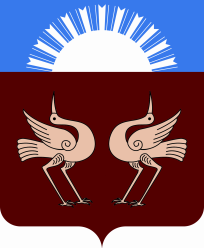 Республика БашкортостанАдминистрациясельского поселенияАрслановский сельсоветмуниципального районаБуздякский район452722, с. Старые БогадыУл.Центральная, 53/3Тел. 2 -91-83, 2-93-30